ПЛАН МЕРОПРИЯТИЙ КИРОВСКОЙ ОРДЕНА ПОЧЕТА ГОСУДАРСТВЕННОЙ УНИВЕРСАЛЬНОЙ ОБЛАСТНОЙ НАУЧНОЙ БИБЛИОТЕКИ ИМ. А.И. ГЕРЦЕНА НА НОЯБРЬ  2019 ГОДАДиректор библиотеки 					Н.В. Стрельникова				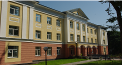 Дата ДеньВремя Место проведенияНаименованиемероприятияКраткая аннотация мероприятия01.11Пт.15:00-18:00Фойе библиотеки«В преддверии Ночи искусств».«Попади в картину Мунка» Фотозона и викторины03.11Вс.09:30Отдел литературы на иностранных языкахКлуб английского языка для детей «Smiley» 03.11Вс.15:00Конференц-залТворческая встреча с Мариной Озеренчук (ВГИК). Лекция о творчестве Александра Сокурова. Показ художественного фильма «Солнце»«Киноклуб в Герценке»03.11Вс.16:00-20:00«Ночь искусств в Герценке –2019»В рамках ежегодной всероссийской культурно-образовательной акции, объединяющей все направления культуры «Ночь искусств»05.11Вт.14:00Лекционный залЗанятие клуба «Садовод» на тему  «Выращивание рассады овощных и цветочных культур. Особенности и нюансы»Лектор – Г. А. Ренгартен, учёный садовод России, канд. с.-х. наук, преподаватель по курсу плодоводство и овощеводство ВГСХА, директор питомника растений ООО «Быстрый сад»05.11Вт.16:00Отдел литературы на иностранных языкахКлуб друзей английского языка05.11Вт.17:00Арт-центрПрезентация книги Владимира Михайловича Лаврова (г. Москва) «Запутался мужик: как Ленин и Спиридонова вовлекли крестьян в Октябрьскую революцию» (М., 2019). Встреча с авторомПо благословлению схиархимандрита Илия (Ноздрина)06.11Ср.10:00-Большой читальный зал III научно-практическая конференция «Вятка: возвращение имени» Региональной общественной организации «Возрождение Вятки». Тема: «Новая перспектива старинного города Вятки»06.11Ср.14:00Литературная гостинаяМастер-класс Валентины Коврижных «Текстильные броши – объёмная роза»Клуб «Мир увлечений»06.11.Ср.17:30Отдел абонемента научной книгиОбзор литературы «Беспризорное сиротство в литературе»2018–2027 гг. – Десятилетие детства в России (в рамках «Месячника правового просвещения»)07.11Чт.16:00Патентный секторЗаседание Инженерного бюро07.11Чт.17:30Арт-центрТворческий вечер поэта и прозаика Бориса Носкова. К 70-летию со дня рождения07.11Чт.18:00Лекционный залШахматный клуб08.11Пт.14:00Комната для мастер-классовМастер-класс Елены Михеевой «Шерстяная сказка». Создание картины в технике «Шерстяная акварель»Клуб «Мир увлечений»08.11Пт.14:00Литературная гостинаяЗанятие клуба «Садовод» на тему  «Особенности агротехники баклажанов и перцев»Лектор – Н. Г. Барышев, вед. специалист ООО НПФ «Агросемтомс»08.11Пт.18:00Лекционный залЛекция «Фаустовская культура» (Евроатлантика): зарождение, развитие, наше время» В рамках клуба «Знание». Ведущий – А. Н. Харин, канд. ист. наук, доцент Кир. филиала РАНХиГС10.11Вс.11:00Большой читальный залПервый региональный когнитивный Фестиваль «Живи и думай позитивно»В рамках «Клуба позитивной психологии».Организаторы: Кировская областная научная библиотека  им. А. И. Герцена, совместно с Институтом развития образования Кировской области10.11Вс.14:00Лекционный залЗанятие клуба «Садовод» на тему  «Ошибки в агротехнике петуньи»Лектор – В. И. Карпова, канд. с.-х. наук 12.11Вт.10:00Лекционный залРегиональная научно-практическая конференция «Вятская земля в пространстве исторической памяти» К 115-летию открытия Вятской учёной архивной комиссии12.11Вт.14:00Литературная гостинаяМастер-класс Екатерины Целоусовой «Куклачник и хороводница (из цикла игровые куклы для детей)»Клуб «Мир увлечений»12.11Вт.16:00Отдел литературы на иностранных языкахКлуб друзей английского языка12.11Вт.17:30Арт-центр«Крым (г. Феодосия и пос. Береговое): ехать или не ехать?» Е. Г. Килякова Из цикла «Путешествие как путь к себе»13.11Ср.14:00Лекционный залЗанятие клуба «Садовод» на тему  «Культура малины и ежевики в Кировской области. Сорта и опыт выращивания по новым технологиям»Лектор – Г. А. Ренгартен, учёный садовод России, канд. с.-х. наук, преподаватель по курсу плодоводство и овощеводство ВГСХА, директор питомника растений ООО «Быстрый сад»13.11Ср.17:30Кабинет писателяЛекция «тема Родины в русской культуре» (в рамках проекта «Книжная культура российской провинции»)Лекцию читает Н. И. Злыгостева, кандидат философских наук, главный научный сотрудник НИЦ регионоведения КОУНБ им. А.И. Герцена13.11Ср.17:30Литературная гостинаяДень добротыВ рамках Молодёжного клуба «#КнижноМодно Молодёжно»13.11Ср.18:00Лекционный залЛекция Ю. М. Кузьмина из цикла «История стран Центральной и Юго-Восточной Европы во второй половине ХХ – начале XXI веков. К 30-летию революций в странах региона»14.11Чт.15:00Литературная гостинаяМастер-класс Светланы Чернышёвой  «Делаем сами: Текстильная тыква» Клуб «Мир увлечений»14.11Чт.16:00Патентный секторЗаседание Патентного бюро14.11Чт.18:00Лекционный залШахматный клуб14.11Чт.17:30Конференц-залОбучающее занятие в рамках проекта «Моя история»: «Семейные архивы, хранящиеся в ЦГАКО» (регистрация)Лектор – И. Б. Лупанова, начальник отдела ЦГАКО15.11Пт.16:00Литературная гостинаяПодведение итогов второго регионального творческого конкурса экоплаката «Мусор… что с ним делать? – 2019» 17.11Вс.11:00Большой читальный залЛекция «Искусство выяснения отношений» В рамках «Клуба позитивной психологии».Ведущий – А. С. Скобёлкин, кризисный психолог психотерапевт17.11Вс.11:00Литературная гостинаяСемейный мастер-класс Елены Ворожцовой «Объёмное рисование пластилином»Клуб «Мир увлечений»17.11Вс.14:00Лекционный залЗанятие клуба «Садовод» по теме «Луковичные осенней посадки: тюльпаны, нарциссы, гиацинты»Лектор – В. И. Карпова, канд. с.-х. наук 19.11 Вт.13:00Литературная гостинаяМастер-класс Раисы Тупицыной «Бумагоплетение игольницы в технике соломка»Клуб «Мир увлечений»19.11Вт.16:00Отдел литературы на иностранных языкахКлуб друзей английского языка19.11Вт.17:00Лекционный залЛекция «Это меткое вятское слово: об особенностях вятского диалекта»	В рамках совместного проекта факультета филологии и медиакоммуникаций и библиотеки им. А.И. Герцена «Беседы о русской словесности с ВятГУ». Лектор – З. В. Сметанина, канд. филол. наук, доцент каф. рус. яз., культуры речи и методики обучения19.11Вт.17:00Арт-центрЗанятие городского фотоклуба «Диана»20.11Ср.14:00Литературная гостинаяМастер-класс Валентины Коврижных «Брошь из ткани: Роза на конусе»  Клуб «Мир увлечений»21.11Чт.17:00Патентный секторЗанятие Физико-математического кружка21.11Чт.17:30Литературная гостиная «Обучение в образовательных учреждениях России на примере Вятского Александровского реального училища и Вятской 1-й мужской гимназии» (доклад Людмилы Ивановны Скворцовой)Заседание клуба «Краеведческий четверг»21.11Чт.18:00Литературная гостиная«Мир фантазий Микалоюса Константинаса Чюрлёниса (живопись, музыка, поэзия)». Ведущий – профессор ВятГУ, доктор филологических наук Анатолий АнуфриевЗаседание литературного дискуссионного клуба «Зелёная лампа» 21.11Чт.18:00Лекционный залШахматный клуб22.11Пт.14:00Конференц-залЗанятие клуба «Садовод» по теме «Возделывание крупноплодной садовой земляники»Лектор – Н. Г. Барышев, вед. специалист ООО НПФ «Агросемтомс»22.11Пт.18:00Лекционный залЛекция «Феномен сознания: познающий разум или чувствующее мышление?»В рамках клуба «Знание». Ведущая – Е. А. Счастливцева, доктор философских наук, профессор кафедры культурологии, социологии и философии ВятГУ22.11Пт.18:00Большой читальный залПрезентация книги А. В. Жигалина «Перепрятанная жизнь» (Киров, 2019) К годовщине ухода А. В. Жигалина (1969-2018)24.11Вс.11:00Лекционный залЛекция «Каждый человек – сам себе психолог. Основы психологической самопомощи»В рамках «Клуба позитивной психологии».Ведущая – И. А. Леви, психолог, заслуженный учитель России, отличник народного образования24.11Вс.15:00Литературная гостинаяМастер-класс Светланы Протасовой «Изготовление броши – цветок "Пион"»Клуб «Мир увлечений»25.11Пн.18:00Лекционный залЛекция «Как справиться с упрямством детей?» В рамках «Родительского клуба».Ведущая – Е. А. Куклина, педагог-психолог детского сада № 189» г. Кирова, клинический психолог26.11Вт.10:00Большой читальный залНаучная конференция «Развитие изобретательской, рационализаторской и патентно-лицензионной деятельности на территории Кировской области»Совместно с ВТПП26.11Вт.15:00Литературная гостинаяСемейный мастер-класс Антонины Вохмяниной «Вышивка лентами картины «Ромашки» Клуб «Мир увлечений»26.11Вт.16:00Отдел литературы на иностранных языкахКлуб друзей английского языка26.11Вт.17:00Отдел литературы на иностранных языках«Уинстон Черчилль. Юбилейное». Встреча с молодым учёным, канд. ист. наук Д. В. Шиховым27.11Вт.16:00Арт-центрПросмотр художественного фильма «Три мушкетёра» (1921 г., реж. Ф. Нибло)В рамках проекта «Классика – в кино». К 175-летию романа А. Дюма «Три мушкетёра» 27.11Ср.17:30Кабинет писателяЛекция «Тема Родины в русской культуре. Продолжение» (в рамках проекта «Книжная культура российской провинции»)Лекцию читает Н. И. Злыгостева, кандидат философских наук, главный научный сотрудник НИЦ регионоведения КОУНБ им. А.И. Герцена28.11Чт.17:00Арт-центр«Писатели-лауреаты Всероссийской премии имени Александра Грина – юбиляры 2019 года (В. Воскобойников, К. Булычёв, И. Токмакова, В. Козлов). Феодосийский литературно-мемориальный музей А. С. Грина»Заседание клуба «Вятские книголюбы им. Е. Д. Петряева»28.11Чт.18:00Лекционный залШахматный клуб29.11Пт.14:00Лекционный залЗанятие клуба «Садовод» по теме «Биологические особенности и агротехника традиционных и малораспространенных культур (особенности)»Лектор – Г. А. Ренгартен, учёный садовод России, канд. с.-х. наук, преподаватель по курсу плодоводство и овощеводство ВГСХА, директор питомника растений ООО «Быстрый сад»29.11Пт.16:00Литературная гостинаяПодведение итогов VIII межрегионального эколого-краеведческого конкурса «Сохраним родную Вятку»29.11Пт.18:00Большой читальный залВечер вятских поэтов и бардов «Это Родины добрая сила…»В рамках проекта «Родник вятской поэзии»29.11Пт.18:00Лекционный залЛекция «Расизм: история и современность»В рамках клуба «Знание». Ведущий – И. В. Чемоданов,  канд. ист. наук, доцент кафедры всеобщей истории и политических наук ВятГУКНИЖНЫЕ  ВЫСТАВКИКНИЖНЫЕ  ВЫСТАВКИКНИЖНЫЕ  ВЫСТАВКИКНИЖНЫЕ  ВЫСТАВКИКНИЖНЫЕ  ВЫСТАВКИКНИЖНЫЕ  ВЫСТАВКИ01.11Чт.Отдел редких книг«Театральная библиотека А. А. Прозорова»Год театра  – 201901.11Пт.Информационно-библиографический отдел«Жизнь без зависимости!»01.11Чт.Отдел краеведческой литературыК 110-летию основания отдела краеведческой литературы (местного отдела) Кировской областной научной библиотеки им. А. И. Герцена01.11Чт.Отдел краеведческой литературы«Новые поступления изданий Кировской области»01.11Чт.Отдел краеведческой литературы70 лет со дня рождения Петра Васильевича Серкина, графика, дизайнера, живописца, члена Союза художников России01.11Чт.Отдел краеведческой литературы185 лет со дня рождения Дмитрия Илларионовича Сенникова, писаря волостного правления, краеведа, изобретателя01.11Чт.Отдел краеведческой литературы210 лет назад был открыт Анфилатовский банк01.11Чт.Отдел краеведческой литературы95 лет со дня рождения Лидии Ивановны Есиповой, журналиста, краеведа01.11Чт.Отдел краеведческой литературы70 лет со дня рождения Бориса Николаевича Носкова, писателя, поэта, члена Союза писателей России01.11Чт.Отдел краеведческой литературы150 лет со дня рождения Николая Адольфовича Буша, видного учёного-ботаника, члена-корреспондента Академии наук СССР01.11Чт.Отдел краеведческой литературы80 лет со дня рождения Владимира Афанасьевича Архипова, поэта, детского писателя01.11Чт.Отдел краеведческой литературы165 лет со дня рождения Михаила Павловича Бородина, статистика, литератора, публициста01.11Пт.Отдел обслуживания«Преодоление смуты»К Дню народного единства и освобождению Москвы от польских захватчиков 01.11Пт.Отдел обслуживания«Россия, Родина, единство»К Дню согласия и примирения 01.11Пт.Отдел обслуживания«Легендарный КАЛАШНИКОВ»К 100-летию со дня рождения М. Т. Калашникова 01.11Пт.Сектор текущей периодики«Твоя жизнь – твоя ответственность» К месячнику антинаркотической кампании01.11Пт.Сектор текущей периодики«День, который нас объединяет!»К Дню народного единства 01.11 Вт.Отдел абонемента научной книги«Лауреаты и номинанты литературных премий 2017-2019 гг.»01.11 Вт.Отдел абонемента научной книги«Легендарная быль» 4 ноября – День народного единства01.11Вт.Отдел литературы на иностранных языках«Творение гения»В 1512 г. Папа римский Юлий II торжественной мессой открыл Сикстинскую капеллу01.11Вт.Отдел литературы на иностранных языках«"Отелло"» и мировая литература»В 1604 г. премьера  трагедии Вильяма Шекспира «Отелло, венецианский мавр»03.11Вс.Отдел литературы на иностранных языках«Мастер натюрморта»320 лет со дня рождения французского художника Ж.-Б. Ф. Шардена04.11Пн.Отдел литературы на иностранных языках«Мир Александра Дюма»В 1883 г. на парижской площади Мальзерб был открыт памятник Александру Дюма-отцу05.11Вт.Сектор текущей периодики«Трудная пора взросления: права, обязанности и ответственность несовершеннолетнего»Выставка-просмотр к Месячнику правового просвещения 06.11Ср.Отдел обслуживания«Речевая среда и развитие ребёнка: предупреждение и коррекция нарушений»К Международному дню логопеда 07.11Чт.Отдел обслуживания«Нарушения обмена веществ: симптомы, первая помощь, лечение»К Всемирному дню борьбы против диабета, Дню эндокринолога. Из цикла «для Вашего здоровья»07.11Чт.Отдел обслуживания«День, когда пора бросать»К Международному дню отказа от курения  08.11Пт.Музыкально-нотный сектор«Овация для живой легенды»К 90-летию со дня рождения советского российского композитора Александры Пахмутовой 08.11Пт.Патентный сектор«Всемирный день качества»08.11Пт.Отдел абонемента научной книги«Поэт, историк, драматург» К 260-летию со дня рождения Фридриха Шиллера 	08.11Пт.Отдел литературы на иностранных языках260 лет со дня рождения Фридриха Шиллера10.11Вс.Патентный сектор«Легенда, доступная всем»К 100-летию М. Т. Калашникова10.11Вс.Патентный сектор«Туполев: человек и самолёты»130 лет со дня рождения А. Н. Туполева, русского авиаконструктора11.11Пн.Отдел обслуживания«Декадентская мадонна» на фоне Серебряного века»К 150-летию со дня рождения Зинаиды Николаевны Гиппиус 11.11Пн.Центр научной информации по культуре и искусству«13 ноября – Всемирный день доброты»11.11Пн.Сектор текущей периодики«Продавец гарантирует: правовые знания потребителя» К месячнику правового просвещения12.11Вт.Отдел абонемента научной книги«Один день, вся жизнь, целая эпоха»  К 65-летию со дня рождения   советского, российского   писателя, киносценариста, поэта,  драматурга  Юрия Михайловича  Полякова  14.11Чт.Сектор текущей периодики«Толерантность – путь к миру»К Международному дню толерантности 14.11Чт.Отдел литературы на иностранных языках130 лет со дня рождения Джавахарлара Неру15.11Пт.Отдел краеведческой литературы«Юбилейная мозаика:Нововятскому району г. Кирова 30 лет; Кировскому планетарию 60 лет;зданию Кировского областного драматического театра 80 лет»15.11Пт.Отдел краеведческой литературы«Музеи-юбиляры: Вятский палеонтологический музей (25 лет);Тужинский районный краеведческий музей (30 лет);Уржумский краеведческий музей (95 лет)»15.11Пт.Отдел краеведческой литературы«Библиотеки-юбиляры:Кировская городская библиотека № 11 им. О. М. Любовикова (45 лет);Кировская городская библиотека № 3 “Маяк” (70 лет);Котельничская центральная библиотека имени Л. Н. Рахманова (95 лет)»15.11Пт.Отдел краеведческой литературы105 лет со дня рождения Евдокии Захаровны Кошкиной, мастерицы дымковской игрушки»15.11Пт.Отдел краеведческой литературы65 лет со дня рождения Михаила Алексеевича Коковихина, поэта, литератора, журналиста15.11Пт.Отдел краеведческой литературы115 лет со дня рождения Гали Фёдоровны Чудовой, библиографа, краеведа, заслуженного работника культуры РФ Из цикла выставок «История Кировской областной научной библиотеки им. А. И. Герцена в датах и лицах»15.11Пт.Отдел краеведческой литературы90 лет со дня рождения Сергея Владимировича Маракова, зоолога, учёного-биолога, фотографа-анималиста, исследователя и защитника Командорских островов15.11Пт.Отдел краеведческой литературы145 лет со дня рождения Александра Модестовича фон Вилькена, педагога15.11Пт.Отдел краеведческой литературы25 лет со времени создания государственного природного заказника «Былина»15.11Пт.Отдел обслуживания«Александр Непобедимый»: портрет полководца Суворова»К 290-летию со дня рождения А. В. Суворова 15.11Пт.Сектор текущей периодики«Бросая курить, бросай»К Международному дню отказа от курения18.11Пн.Зал электронных каталогов «Закон, который нас защищает. Конституция РФ» В рамках «Месячника  правового просвещения»18.11Пн.Отдел литературы на иностранных языках80 лет со дня рождения писательницы Маргарет Этвуд19.11Вт.Отдел обслуживания«Интернет-безопасность»К Всемирному дню информации 20.11Ср.Патентный сектор«Товарные знаки как средство продвижения молодёжного предпринимательства»20.11Ср.Отдел абонемента научной книги«Мне нужно то, чего нету на свете» К 150-летию со дня рождения русской поэтессы и писательницы Зинаиды Николаевны Гиппиус  20.11Ср.Отдел абонемента научной книги«Правовое пространство детства» К 60-летию принятия Генеральной Ассамблеей ООН «Декларации прав ребенка» (1959);В рамках антинаркотической акция «Будущее Кировской области – без наркотиков»20.11Ср.Отдел абонемента научной книги«Великий закон русского химика» К 150-летию  Периодической таблицы химических элементов.2019 год –  Международный год периодической таблицы химических элементов20.11Ср.Отдел литературы на иностранных языкахИтальянский фэшн-дизайнер Эмилио  ПуччиК 105-леитю со дня рождения21.11Чт.Отдел абонемента научной книги«По законам красоты»: к Международному дню отказа от куренияВ рамках антинаркотической акция «Будущее Кировской области – без наркотиков»  21.11Чт.Отдел литературы на иностранных языках«Вольтер»К 325-леию со дня рождения 22.11Пт.Музыкально-нотный сектор«Певец Монмартра»К 155-летию со дня рождения А. Тулуза-Лотрека, французского художника22.11Пт.Отдел абонемента научной книги«Поклоняясь женщине, матери»24 ноября – День матери22.11Пт.Отдел литературы на иностранных языках«Эволюционная бомба»160 лет назад вышел из печати труд Ч. Дарвина «Происхождение видов»22.11Пт.Отдел литературы на иностранных языках200 лет со дня рождения Д. Элиота25.11Пн.Центр научной информации по культуре и искусству«26 ноября – Всемирный день информации»25.11Пн.Сектор текущей периодики«Первое слово, главное слово»К Дню матери в России25.11Пн.Отдел абонемента научной книги«Цифровое поколение России»	26 ноября – Всемирный день информации26.11Чт.Патентный сектор«Всемирный день информации»28.11Чт.Музыкально-нотный сектор «Элегический рисовальщик»К 150-летию со дня рождения К. Сомова, русского художника29.11Пт.Отдел абонемента научной книги«СПИД – болезнь души» 1 декабря – Всемирный День борьбы со СПИДом29.11Пт.Отдел литературы на иностранных языках«И это всё о нём»175 лет со дня рождения политика, писателя, художника, дипломата, воина Уинстона ЧерчилляОТДЕЛ БИБЛИОТЕЧНОГО ОБСЛУЖИВАНИЯ ГРАЖДАН С ОГРАНИЧЕНИЯМИ ЖИЗНЕДЕЯТЕЛЬНОСТИ (УЛ. СУРИКОВА, 10)ОТДЕЛ БИБЛИОТЕЧНОГО ОБСЛУЖИВАНИЯ ГРАЖДАН С ОГРАНИЧЕНИЯМИ ЖИЗНЕДЕЯТЕЛЬНОСТИ (УЛ. СУРИКОВА, 10)ОТДЕЛ БИБЛИОТЕЧНОГО ОБСЛУЖИВАНИЯ ГРАЖДАН С ОГРАНИЧЕНИЯМИ ЖИЗНЕДЕЯТЕЛЬНОСТИ (УЛ. СУРИКОВА, 10)ОТДЕЛ БИБЛИОТЕЧНОГО ОБСЛУЖИВАНИЯ ГРАЖДАН С ОГРАНИЧЕНИЯМИ ЖИЗНЕДЕЯТЕЛЬНОСТИ (УЛ. СУРИКОВА, 10)ОТДЕЛ БИБЛИОТЕЧНОГО ОБСЛУЖИВАНИЯ ГРАЖДАН С ОГРАНИЧЕНИЯМИ ЖИЗНЕДЕЯТЕЛЬНОСТИ (УЛ. СУРИКОВА, 10)ОТДЕЛ БИБЛИОТЕЧНОГО ОБСЛУЖИВАНИЯ ГРАЖДАН С ОГРАНИЧЕНИЯМИ ЖИЗНЕДЕЯТЕЛЬНОСТИ (УЛ. СУРИКОВА, 10)05.11Вт.10:00Сектор обслуживания инвалидов по зрению«Россия – Родина моя»  Беседа, посвящённая Дню народного единства (клуб «Юность»)12.11Вт.14:00Сектор обслуживания инвалидов по зрению«Переведи часы назад»  Поэтический час, посвящённый творчеству Ларисы Рубальской 13.11Ср.11:00Сектор обслуживания инвалидов по зрению«Прикоснуться, чтобы увидеть»Праздничная программа, посвящённая Международному дню слепых19.11Вт.10:00Сектор обслуживания инвалидов по зрению«Если грозит опасность»  Урок-предостережение (клуб «Юность»)21,11Чт.10:00Сектор обслуживания инвалидов по зрению«Как важно знать свои права!»  Теоретическое и практическое занятие, посвященное Дню правовой помощи детям 26.11Вт.10:00Сектор обслуживания инвалидов по зрению«Там где прыгают камни» Познавательная беседа о необычных природных явлениях КНИЖНЫЕ ВЫСТАВКИКНИЖНЫЕ ВЫСТАВКИКНИЖНЫЕ ВЫСТАВКИКНИЖНЫЕ ВЫСТАВКИКНИЖНЫЕ ВЫСТАВКИКНИЖНЫЕ ВЫСТАВКИ01.11Пт.Сектор обслуживания инвалидов по зрению«В единстве народа – сила страны»Книжно-иллюстративная выставка13.11Ср.Сектор обслуживания инвалидов по зрению«Когда нужна особая забота»Книжная выставка изданий специальных форматов22.11Пт.Сектор обслуживания инвалидов по зрению«Самая прекрасная из женщин»  Развёрнутая книжная выставка, посвящённая Дню матери25.11Пн.Сектор обслуживания инвалидов по зрению«Занимательные книжки для любимых детишек»Выставка-совет для детей и родителей